Georgia StudiesSTEM – Georgia History in Music 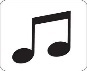 Name: ______________________Date: ________Period: ____Learning Question: How does music communicate what is going on in history?In physical science class, students have discovered properties of music such as pitch, tempo, amplitude, and wave frequency. Now, students will analyze songs about historical events and time periods covered in Georgia Studies. Students will: Summarize each song’s theme.Connect the song’s theme to prior knowledge about the historical event or time period.Explain how musical properties such as pitch, tempo, and instrumentation help communicate the feeling or appeal of a song’s theme.Decide what venues would be best to perform these songs and why. “Marching through Georgia” – (performed by Tennessee Ernie Ford)What is the song about? Be specific.____________________________________________________________________________________________________________________________________________________________________________________________________________________________________________________What did you know about this historical event or time period before listening to this song?____________________________________________________________________________________________________________________________________________________________________________________________________________________________________________________How was this song effective in communicating a historical event with regards to pitch, tempo, timbre, and dynamics? (Use the Basics of Music cheat sheet to help you answer!)  ______________________________________________________________________________________________________________________________________________________________________________________________________________________________________________________________________________________________________________________________________________________________________________What type of venue would be best to perform this song? How would the venue affect how the song is heard or played? Explain._________________________________________________________________________________________________________________________________________________________________________________________________________________________________________________________________________________________________________________Georgia StudiesSTEM – Georgia History in Music Name: ______________________Date: ________Period: ____Learning Question: How does music communicate what is going on in history?In physical science class, students have discovered properties of music such as pitch, tempo, amplitude, and wave frequency. Now, students will analyze songs about historical events and time periods covered in Georgia Studies. Students will: Summarize each song’s theme.Connect the song’s theme to prior knowledge about the historical event or time period.Explain how musical properties such as pitch, tempo, and instrumentation help communicate the feeling or appeal of a song’s theme.Decide what venues would be best to perform these songs and why. “Ballad of Martin Luther King” – (performed by Peter Seeger)What is the song about? Be specific.____________________________________________________________________________________________________________________________________________________________________________________________________________________________________________________What did you know about this historical event or time period before listening to this song?____________________________________________________________________________________________________________________________________________________________________________________________________________________________________________________How was this song effective in communicating a historical event with regards to pitch, tempo, timbre, and dynamics? (Use the Basics of Music cheat sheet to help you answer!)  ______________________________________________________________________________________________________________________________________________________________________________________________________________________________________________________________________________________________________________________________________________________________________________What type of venue would be best to perform this song? How would the venue affect how the song is heard or played? Explain._________________________________________________________________________________________________________________________________________________________________________________________________________________________________________________________________________________________________________________Georgia StudiesSTEM – Georgia History in Music Name: ______________________Date: ________Period: ____Learning Question: How does music communicate what is going on in history?In physical science class, students have discovered properties of music such as pitch, tempo, amplitude, and wave frequency. Now, students will analyze songs about historical events and time periods covered in Georgia Studies. Students will: Summarize each song’s theme.Connect the song’s theme to prior knowledge about the historical event or time period.Explain how musical properties such as pitch, tempo, and instrumentation help communicate the feeling or appeal of a song’s theme.Decide what venues would be best to perform these songs and why. “Oh, Freedom!” – (performed by Golden Gospel Singers)What is the song about? Be specific.____________________________________________________________________________________________________________________________________________________________________________________________________________________________________________________What did you know about this historical event or time period before listening to this song?____________________________________________________________________________________________________________________________________________________________________________________________________________________________________________________How was this song effective in communicating a historical event with regards to pitch, tempo, timbre, and dynamics? (Use the Basics of Music cheat sheet to help you answer!)  ______________________________________________________________________________________________________________________________________________________________________________________________________________________________________________________________________________________________________________________________________________________________________________What type of venue would be best to perform this song? How would the venue affect how the song is heard or played? Explain._________________________________________________________________________________________________________________________________________________________________________________________________________________________________________________________________________________________________________________Georgia StudiesSTEM – Georgia History in Music Name: ______________________Date: ________Period: ____Learning Question: How does music communicate what is going on in history?In physical science class, students have discovered properties of music such as pitch, tempo, amplitude, and wave frequency. Now, students will analyze songs about historical events and time periods covered in Georgia Studies. Students will: Summarize each song’s theme.Connect the song’s theme to prior knowledge about the historical event or time period.Explain how musical properties such as pitch, tempo, and instrumentation help communicate the feeling or appeal of a song’s theme.Decide what venues would be best to perform these songs and why. “Rosie the Riveter” – (performed by The Four Vagabonds, 1942)What is the song about? Be specific.____________________________________________________________________________________________________________________________________________________________________________________________________________________________________________________What did you know about this historical event or time period before listening to this song?____________________________________________________________________________________________________________________________________________________________________________________________________________________________________________________How was this song effective in communicating a historical event with regards to pitch, tempo, timbre, and dynamics? (Use the Basics of Music cheat sheet to help you answer!)  ______________________________________________________________________________________________________________________________________________________________________________________________________________________________________________________________________________________________________________________________________________________________________________What type of venue would be best to perform this song? How would the venue affect how the song is heard or played? Explain. _________________________________________________________________________________________________________________________________________________________________________________________________________________________________________________________________________________________________________________“Marching Through Georgia”Ring the good ol' Bugle boys! We'll sing another song,Sing it with a spirit that will start the world along,Sing it as we used to sing it fifty thousand strong,*While we were marching through Georgia.Hurrah! Hurrah! We bring the Jubilee.Hurrah! Hurrah! The flag that makes you free,So we sang the chorus from Atlanta to the sea,While we were marching through Georgia.How the darkest shouted when they heard the joyful sound,How the turkeys gobbled which our commissary found,How the sweet potatoes even started from the ground,While we were marching through Georgia.Hurrah! Hurrah! We bring the Jubilee.Hurrah! Hurrah! The flag that makes you free,So we sang the chorus from Atlanta to the sea,While we were marching through Georgia.Yes and there were Union men who wept with joyful tears,When they saw the honored flag they had not seen for years;Hardly could they be restrained from breaking forth in cheers,While we were marching through Georgia.Hurrah! Hurrah! We bring the Jubilee.Hurrah! Hurrah! The flag that makes you free,So we sang the chorus from Atlanta to the sea,While we were marching through Georgia."Sherman's dashing Yankee boys will never reach the coast!"So the saucy rebels said and 'twas a handsome boastHad they not forgot, alas! to reckon with the HostWhile we were marching through Georgia.Hurrah! Hurrah! We bring the Jubilee.Hurrah! Hurrah! The flag that makes you free,So we sang the chorus from Atlanta to the sea,While we were marching through Georgia.So we made a thoroughfare for freedom and her train,Sixty miles in latitude, three hundred to the main;Treason fled before us, for resistance was in vainWhile we were marching through Georgia.Hurrah! Hurrah! We bring the Jubilee.Hurrah! Hurrah! The flag that makes you free,So we sang the chorus from Atlanta to the sea,While we were marching through Georgia.Ballad of Martin Luther King[Verse 1]Come gather round me, peopleI got a song to singAbout the life and legends of a manCalled Martin Luther KingMartin Luther King was bornTo a sharecropper’s sonAnd all the bigots hated himHe never owned a gun[Chorus]And I've been to the mountaintopToday I have a dreamDon’t you ever forgetThe words of Martin Luther King[Verse 2]At a bus line in MontgomeryHad some folks sittin' in the backWasn’t no coincidenceThat all these people were blackMartin Luther KingPut a boycott on that townHe marched with our peopleHe closed that bus line down[Chorus]And I've been to the mountaintopToday I have a dreamDon’t you ever forgetThe words of Martin Luther KingAnd I've been to the mountaintopToday I have a dreamDon’t you ever forgetThe words of Martin Luther King[Verse 3]He preached to live non-violenceUntil his very endOn a hotel balcony in MemphisMankind lost its best friendHe fought for human rightsAs he rode from town to townThat's what he's done in MemphisSome sick man shot him down[Chorus]And I've been to the mountaintopToday I have a dreamDon’t you ever forgetThe words of Martin Luther KingOh Freedom! - Golden Gospel SingersOh, freedom, Oh, freedomOh freedom over meAnd before I'd be a slaveI'd be buried in my graveAnd go home to my Lord and be freeOh, freedomOh, freedom, Oh, freedomOh freedom over meAnd before I'd be a slaveI'd be buried in my graveAnd go home to my Lord and be freeNo more weepin', (don't you know), no more weepin'No more weepin' over meAnd before I'd be a slaveI'd be buried in my graveAnd go home to my Lord and be freeOh freedomOh, freedom, Oh, freedomOh freedom over meAnd before I'd be a slaveI'd be buried in my graveAnd go home to my Lord and be freeAnd before I'd be a slaveI'd be buried in my graveAnd go home to my Lord and be freeROSIE THE RIVETER(Redd Evans / John Jacob Loeb) - The Four Vagabonds - 1942All the day long, whether rain or shineShe's a part of the assembly lineShe's making history, working for victoryRosie, brrrrrrrrrrr, the riveterKeeps a sharp lookout for sabotageSitting up there on the fuselageThat little frail can do more than a male can doRosie, brrrrrrrrrrr, the riveterRosie's got a boyfriend, CharlieCharlie, he's a MarineRosie is protecting CharlieWorkin' overtime on the riveting machineWhen they gave her a production 'E'She was as proud as a girl could beThere's something true about, red, white, and blue aboutRosie, brrrrrrrrrrr, the riveterDoo-doo-doo-dooEv'ryone stops to admire the sceneRosie at work on the P-19She's never twittery, nervous or jittery(FEMALE VOICE: I'm Rosie, hm-hm-hm-hmm, the riveter)What if she's smeared full of oil and greaseDoin' her bit for the old lend-leaseShe keeps the gang around, they love to hang aroundRosie (Hm-hm-hm-hm, that's me, the riveter)Rosie buys a lot of War BondsThat girl really has senseWishes she could purchase more BondsPutting all her extra cash in National DefenseOh, when they gave her a production 'E'She was as proud as a girl could beThere's something true about, red, white, and blue aboutRosie the riveter galWhile other girls attend their favorite cocktail barSipping dry Martinis, munching caviarThere's a girl who's really putting them to shameRosie is her nameOh, Rosie buys a lot of War BondsThat girl really has senseWishes she could purchase more BondsPutting all her extra cash into National DefenseOh, Senator Jones, who was in the knowShouted these words on the radioBerlin will hear about, Moscow will cheer aboutRosie (Hah-hah-hah-hee-hee-hee), Rosie (Hee-hee-hee-hee)Rosie the riveter galWhat is Music? 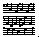 The Basic Elements of MusicRhythm - The combinations of long and short, even and uneven sounds; Rhythm conveys a sense of movement through time regular vs. irregularstrong vs. weaklong vs. short, on beat vs. off beatMelody - A logical succession of musical pitches arranged in a rhythmic pattern.  The notes vary in pitch and duration. Melodies include repetition as well as contrast.  Pitch characteristics of melodies include:Direction - up, down, stay the sameRange - wide or narrow spectrum of notes ranging from low to highIntervals - The distance between the pitches of the melody may be steps from one note to another note, or skips where pitches leap from one to another skipping a tone or tones.Harmony - Different tones that sound simultaneously; a progression of chordsForm - The design of music, incorporating repetition, contrast, unity, and variety.  The organization of music, its shape or structure.The Expressive Elements of Music   Add variety and contrast to musicTimbre - The distinctive quality of tone of a sound; different instruments have different timbresDynamics - The volume of sound; the loudness or softness of a musical passage.Tempo - The pace at which music moves, based on the speed of the underlying beat    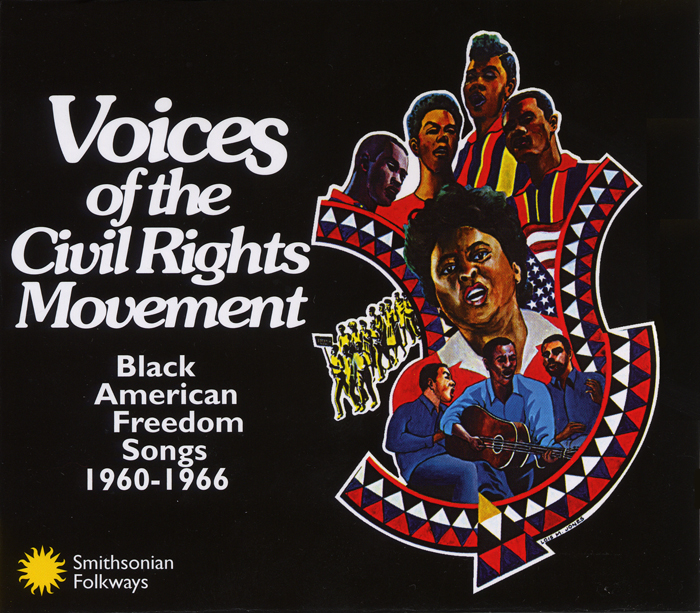 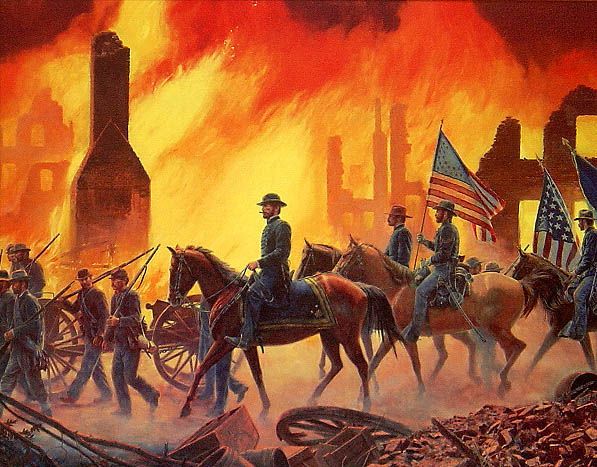 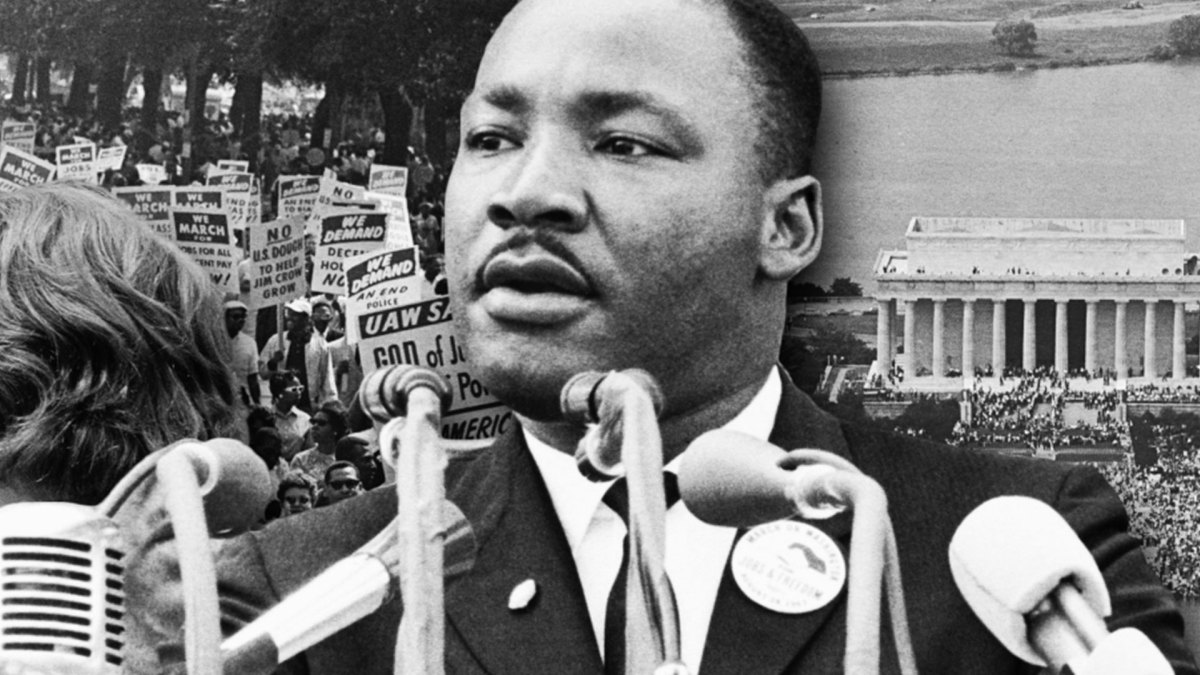 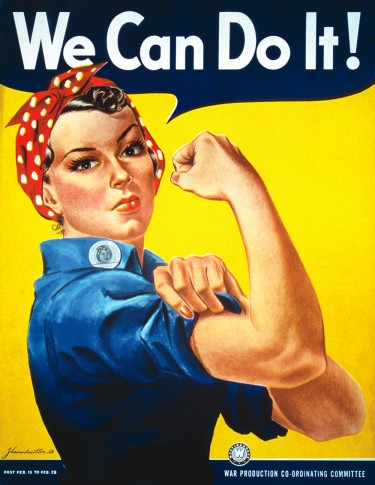 